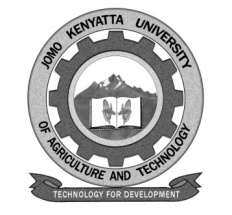 W1-2-60-1-6JOMO KENYATTA UNIVERSITY OF AGRICULTURE AND TECHNOLOGYUNIVERSITY EXAMINATIONS 2018/2019END OF TRIMESTER SPECIAL/ SUPPLEMENTARY EXAMINATION FOR THE DEGREE OF BACHELOR OF SCIENCE IN NURSINGINS 2116: COMMUNITY HEALTH NURSING IDATE:  SEPTEMBER, 2019	                    	                                                    TIME: 3 HOURS   INSTRUCTIONS:	ANSWER ALL QUESTIONSSECTION I: MULTIPLE CHOICE QUESTIONS1.	Determinants of community health include all the following EXCEPTa.	Ageb.	Lifestylec.	Housingd.	Location2.	A baby normally doubles their birth weight at a.	8 monthsb.	6 monthsc.	9 monthsd.	10 months3.	Herd immunity refers to a.	Increased number of susceptible canesb.	Reduced infection pressurec.	Umbrella protection affectd.	Increased infection pressure4.	In the normal BCG reaction, ulceration occurs ata.	2-4 daysb.	5-7 daysc.	1-2 weeksd.	2-6 weeks5.	At 10 weeks of age, we admunnts the following vaccinesa.	BCG, Pentavalent I, PCV 101, Rota Virus Vaccineb.	OPV(2), Pentavalent (2), PCV10 (2), Rota Virusc.	Rota Virus, OPV(2), Pentavalent (2), PCV10(2), IPVd.	Pentavalent 1, PCV10 (1), OPV(I), IPV6.	According to normal developmental milestones, a child is able to follow an object with eyes and play with hands at the age ofa.	1-3 monthsb.	3-6 monthsc.	6-9 monthsd.	9-12 months7.	According to Vision 2030, Health is anchored ona.	Social Pillarb.	Economic Pillarc.	Political Pillard.	Environmental Pillar8.	The following are distinctive features of a familya.	Emotional basis, universality, limited sizeb.	Formative influence, responsibility, mating relationshipc.	Reproduction closed group, permanent Vs. temporaryd.	Social Regulations, closed group, system of nomendature9.	Primary health care services corresponds to which Tier in the Health service deliverya.	Tier Ib.	Tier IIc.	Tier IIId.	Tier IV10.	Instruments/equipments used to maintain cold chain include:-a.	Freezer, cold boxes, vaccine carriersb.	Vaccine vial momtors, thermometers, shake testc.	Freezers, cold boxes, vaccine vial monitersd.	Cold rooms, refrigerators, thermometers.SECTION II: SHORT ANSWER QUESTIONS			     (50 MARKS)1.	Explain three anthropometric measurements used in growth monitoring.											(6 marks)2.	State six functions of a community health unit.			(6 marks)3.	Explain the role of the nurse in childhood immunization.	(8 marks)4.	State six characteristics of health families.				(6 marks)5.	Explain four components of home based care.			(8 marks)6.	State eight ELEMENTS of primary health care.			(8 marks)7.	Explain four determinants of community health.			(8 marks)SECTION III: LONG ANSWER QUESTIONS   			    (40 MARKS)1.	Primary Health Care (PHC) was not achieved as targeted by year 2000.	a.	Explain six reasons for the slow progress.			(12 marks)b.	Explain four strategies still applicable in the implementation of PHC.									(8 marks)2.	Explain the structural functional theory of Family Health Nursing.											(20 marks)